Cybersecurity Vulnerability Pre-testDirections: Students will be given the set-up visually in front of the classroom.  Students will record possible vulnerability AND possible solution on answer document.  Scores will be graded based on attached rubric.Reverse Function AttackSet-up:Server and Client are trying to make connectionBoth have a key (Red)To establish link, Server sends Client a color (Purple) that is the key mixed with another colorClient decrypts Purple by reversing the mixing process (What color mixed with Red gives me Purple?)Client sends that (Blue) back to ServerServer confirms and connection is establishedVulnerability:Attacker can intercept transmissions and figure out Red by deciding which color mixed with Blue gives PurpleSolution:Never send key without a hash function (something that can be worked backwards)Use timestampTime-stamp AttackSet-up:Server and Client are trying to make connectionBoth have a key (Red)Client sends Server { Red: Timestamp}Attacker can intercept the Key but doesn’t matter because they can reproduce the timestampVulnerability:Timestamp could be a window of timesWhen two text messages send right after the other sometimes they say same time even though that is impossible (don’t include milliseconds)Attacker could set time back on serverIf multiple servers, attacker could use Red on different server avoiding the timestampSolution:Require server to show all timesUse key {Red: Timestamp / Server}**Could also be used with hash function but server impersonation is still vulnerabilityMan in the middle AttackSet-up: Server and Client are trying to make connectionBoth have a key (Red) which is unknown to any outsiderTo establish link, Server sends Client BlueClient accepts Blue – mixes with Red – sends back PurpleServer mixes Red with Blue as well and confirms PurpleSince both Client and Server get same color – connection is establishedVulnerability:Attacker poses as Server and intercepts PurpleAttacker sends back to Client confirmation that Purple was receivedConnection is now established between Client and Attacker and Server is left out of the loopSolution:Client and Server BOTH need to authenticate identitiesFor example, Client needs to also send yellow and make sure Server responds with Orange**Colors represent one-way function  Reflection AttackSet-up:Client and Server need to BOTH authenticate identityBoth have a key (Red) which is unknown to any outsiderTo establish link, Client sends Server BlueServer mixes Blue with Red, responds Purple but also sends its own color (Yellow) to authenticate clientClient confirms Purple, mixes Yellow with red and responds with OrangeServer confirms Orange and connection is establishedVulnerability:Attacker attempts to establish connection with Server, sends BlueServer mixes Blue with Red, responds Purple but also sends its own color (Yellow) to authenticate clientAttacker can’t responds because it doesn’t know what to mix with Yellow so instead pauses that connection and opens a NEW connectionAttacker sends Yellow to Server, server mixes with Red and responds with OrangeAttacker now knows what the correct response is to Yellow, goes back to paused connection and responds Orange – Connection establishedSolution:Change direction of arrows – Force client to confirm identity firstANSWER KEY IN BLUE 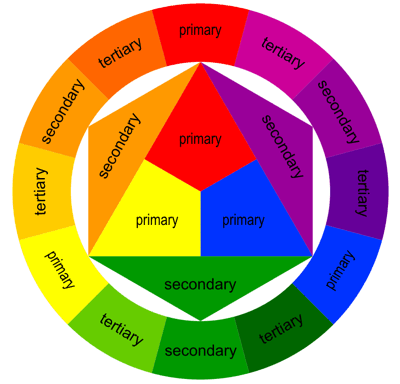 